STATISTIKAOsnovi pojmipopulacija – je množica, ki jo proučujemostatistična enota – je element populacijevzorec – pomnožica populacijestatistična spremenljivka – lastnosti, ki jo proučujemo	~ številske		- diskretne – celoštevilske: letnica rojstva, ocene, št. bratov		- zvezne: starost, višina	~ opisne (stributivne): hobiji, zvrst glasbe, najljubša barva, predmet, kraj bivanjaparameter – lastnost celotne populacijeUrejanje podatkovpo velikostis tabelo	- frekvenca (f): število populacije, ki je odgovorilo z danim odgovorom	- relativna frenvenca (f°): frekvenco delimo z numerusom (št. populacije)	- komulativna frekvenca (F): število populacije, ki je odgovorilo to število ali manj	- relativna komulativna frekvenca (F°): komulativno frekvenco delimo z numerusomGrafično prikazovanje podatkovstrukturni krogfrekvenčni poligonhistogramkomulativna krivuljaSrednje vrednosti- aritmetična sredina (povprečje): µ - seštejemo vse vrednosti in delimo s številom vrednosti- središčnica (mediana): Me - spremenljivka, ki je na polovici in ni nujno en izmed podatkov	mesto mediane: N+1 : 2- gostiščnica (modus): Mo - spremenljivka, ki se največkrat ponovi (lahko jih je več)Razpršenost podatkovvariacijski razmik: R = xmax - xminvsota odklonov od povprečja: (xi - µ) + (xz - µ) + … = 0 (če smo pravilno računali!)varianca: σ2 – povprečen odmik od aritmetične sredineσ ² 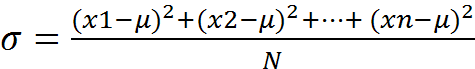 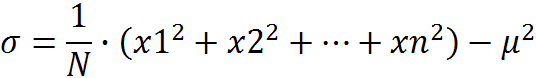 σ ² 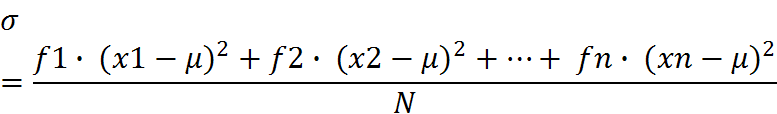 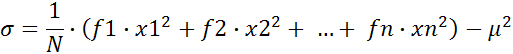 standardni odklon: σ =  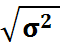 koeficient variacije: Kv – zapiše se lahko tudi v odstotkih  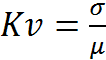 Škatla z brkiPrikazuje razpršenost podatkov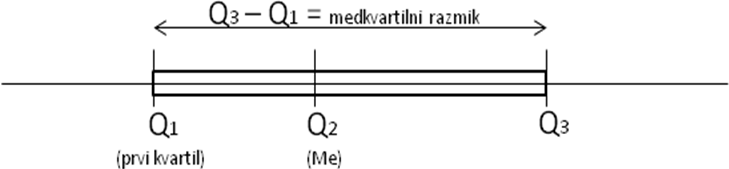 